UNIVERSITAS GADJAH MADA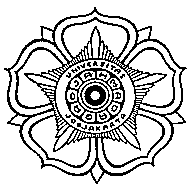 FAKULTAS MATEMATIKA DAN ILMU PENGETAHUAN ALAMDEPARTEMEN MATEMATIKAPROGRAM SARJANA PROGRAM STUDI ILMU AKTUARIAFORM USULAN UJIAN TUGAS AKHIR IIYang bertanda tangan di bawah ini,Nama		: 	............................................................................NIM		:	..........................................................................................Judul Tugas Akhir II/ skripsi		: 	..........................................................................................No. Hp/Telp.		:	..........................................................................................Alamat email		:.........................................................................................Jumlah keharian pada seminar TA I: ...........................................................................................mengajukan permohonan untuk menempuh ujian Tugas Akhir II/ skripsi. Terlampir bersama surat ini 3 (tiga) eksemplar Laporan Tugas Akhir II/ draft skripsi.Yogyakarta, ......................Pemohon,Nama terangMenyetujui,I		 			        (..............................)			Dosen Pembimbing IDosen Pembimbing IINama terangNama terang